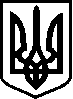 ВОРОНОВИЦЬКА  СЕЛИЩНА  РАДАВІННИЦЬКИЙ  РАЙОН  ВІННИЦЬКА  ОБЛАСТЬВИКОНАВЧИЙ  КОМІТЕТР І Ш Е Н Н Я  № 20 вересня  2017 року                                                                  смт. Вороновиця                                     Про розгляд заяви гр. Федоряк Ніни Михайлівни про уточнення  поштової адреси житловому будинку,  господарським спорудам, що знаходяться в смт. Вороновиця  вул. Поштова,18        Заслухавши інформацію  Ковінько О.Г., селищного голови та розглянувши  заяву гр. Федоряк  Ніни  Михайлівни  про уточнення поштової адреси житловому будинку,  господарським спорудам,    що знаходяться в смт. Вороновиця, вул.Поштова,18   відповідно до ст.14 Закону України «Про основи містобудування», ст. 31 Закону України “Про місцеве самоврядування в Україні”, виконавчий комітет селищної радиВ И Р І Ш И В:1.Уточнити поштову адресу  житловому будинку з господарськими спорудами,  які  належали  померлому Шевчуку Михайлу Антоновичу   знаходяться:- існуюча адреса   вул. Поштова, 16   смт. Вороновиця,  Вінницького району, Вінницької      області.- уточнена  поштова  адреса: вул.Поштова, 18   смт. Вороновиця,  Вінницького району, Вінницької      області.2. Рекомендувати заявнику зареєструвати  речове право  відповідно вимог діючого законодавства.СЕЛИЩНИЙ  ГОЛОВА                                      О.Г.КОВІНЬКО